KINDERGARTEN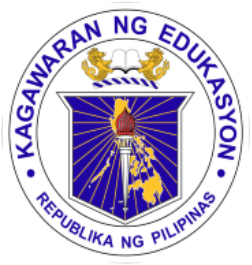 DAILY LESSON LOGSCHOOL:TEACHING DATES: KINDERGARTENDAILY LESSON LOGTEACHER:WEEK NO.  26KINDERGARTENDAILY LESSON LOGCONTENT FOCUS: Makakakita tayo ng halaman sa ating pamayanan.QUARTER: THIRDBLOCKS OF TIMEIndicate the following:Learning Area (LA)Content Standards (CS)Performance Standards (PS)Learning Competency Code (LCC)MONDAYTUESDAYWEDNESDAYTHURSDAYFRIDAYARRIVAL TIMELA: LL(Language, Literacy and Communication)Daily Routine:National AnthemOpening PrayerExerciseKamustahanAttendance BalitaanDaily Routine:National AnthemOpening PrayerExerciseKamustahanAttendance BalitaanDaily Routine:National AnthemOpening PrayerExerciseKamustahanAttendance BalitaanDaily Routine:National AnthemOpening PrayerExerciseKamustahanAttendance BalitaanDaily Routine:National AnthemOpening PrayerExerciseKamustahanAttendance BalitaanARRIVAL TIMECS:  The child demonstrates an understanding of:increasing his/her conversation skillspaggalangDaily Routine:National AnthemOpening PrayerExerciseKamustahanAttendance BalitaanDaily Routine:National AnthemOpening PrayerExerciseKamustahanAttendance BalitaanDaily Routine:National AnthemOpening PrayerExerciseKamustahanAttendance BalitaanDaily Routine:National AnthemOpening PrayerExerciseKamustahanAttendance BalitaanDaily Routine:National AnthemOpening PrayerExerciseKamustahanAttendance BalitaanARRIVAL TIMEPS: The child shall be able to:confidently speaks and expresses his/her feelings and ideas in words that makes senseDaily Routine:National AnthemOpening PrayerExerciseKamustahanAttendance BalitaanDaily Routine:National AnthemOpening PrayerExerciseKamustahanAttendance BalitaanDaily Routine:National AnthemOpening PrayerExerciseKamustahanAttendance BalitaanDaily Routine:National AnthemOpening PrayerExerciseKamustahanAttendance BalitaanDaily Routine:National AnthemOpening PrayerExerciseKamustahanAttendance BalitaanARRIVAL TIMELCC: LLKVPD-Ia-13KAKPS-00-14KAKPS-OO-15Daily Routine:National AnthemOpening PrayerExerciseKamustahanAttendance BalitaanDaily Routine:National AnthemOpening PrayerExerciseKamustahanAttendance BalitaanDaily Routine:National AnthemOpening PrayerExerciseKamustahanAttendance BalitaanDaily Routine:National AnthemOpening PrayerExerciseKamustahanAttendance BalitaanDaily Routine:National AnthemOpening PrayerExerciseKamustahanAttendance BalitaanMEETING TIME 1LA:  PNE (Understanding the physical and natural environment) P (Life Science Plants)SE (Pagpapaunlad sa Kakayahang Sosyo-Emosyunal)Mensahe: : May ibat ibang halaman sa ating pamayanan. Tanong: Ano-anong uri ng halaman ang makikita ninyo sa inyong pamayanan?Mensahe: Ang halaman ay nakakatulong sa atin sa ibat ibang paraan. Ang halaman ay may ibat ibang bahagi at gamit. Tanong: Paano nakakatulong ang halaman sa tao? Ano-ano ang iba’t ibang bahagi ng halaman? Paano kaya ginagamit ng mga tao ang bawat bahagi ng halaman?Mensahe: Ang halaman ay nakakatulong sa atin sa ibat ibang paraan. Ang halaman ay may ibat ibang bahagi at gamit. Tanong: Paano nakakatulong ang halaman sa tao? Ano-ano ang iba’t ibang bahagi ng halaman? Paano kaya ginagamit ng mga tao ang bawat bahagi ng halaman?Mensahe:  Maraming pangangailangan ang mga halaman. Lahat ng halaman ay nangangailangan ng tubig at araw. Ang ibang halaman ay nangangailangan ng lupa.. Tanong: Ano – ano ang pangangailangan ng halaman? Lahat ba ng halaman ay pare –pareho ang pangangailangan?Mensahe: Inaalagaan natin ang mga halaman sa ibat ibang paraan. Tanong: Paano natin inaalagaan ang mga halaman ?MEETING TIME 1CS: Ang bata ay nagkakaroon ng pag-unawa sa:characteristics and growth of common plantskonsepto ng komunidad bilang kasapi nitoMensahe: : May ibat ibang halaman sa ating pamayanan. Tanong: Ano-anong uri ng halaman ang makikita ninyo sa inyong pamayanan?Mensahe: Ang halaman ay nakakatulong sa atin sa ibat ibang paraan. Ang halaman ay may ibat ibang bahagi at gamit. Tanong: Paano nakakatulong ang halaman sa tao? Ano-ano ang iba’t ibang bahagi ng halaman? Paano kaya ginagamit ng mga tao ang bawat bahagi ng halaman?Mensahe: Ang halaman ay nakakatulong sa atin sa ibat ibang paraan. Ang halaman ay may ibat ibang bahagi at gamit. Tanong: Paano nakakatulong ang halaman sa tao? Ano-ano ang iba’t ibang bahagi ng halaman? Paano kaya ginagamit ng mga tao ang bawat bahagi ng halaman?Mensahe:  Maraming pangangailangan ang mga halaman. Lahat ng halaman ay nangangailangan ng tubig at araw. Ang ibang halaman ay nangangailangan ng lupa.. Tanong: Ano – ano ang pangangailangan ng halaman? Lahat ba ng halaman ay pare –pareho ang pangangailangan?Mensahe: Inaalagaan natin ang mga halaman sa ibat ibang paraan. Tanong: Paano natin inaalagaan ang mga halaman ?MEETING TIME 1PS: Ang bata ay nagpapamalas ng:communicate the usefulness of plants and practice ways to care for themMensahe: : May ibat ibang halaman sa ating pamayanan. Tanong: Ano-anong uri ng halaman ang makikita ninyo sa inyong pamayanan?Mensahe: Ang halaman ay nakakatulong sa atin sa ibat ibang paraan. Ang halaman ay may ibat ibang bahagi at gamit. Tanong: Paano nakakatulong ang halaman sa tao? Ano-ano ang iba’t ibang bahagi ng halaman? Paano kaya ginagamit ng mga tao ang bawat bahagi ng halaman?Mensahe: Ang halaman ay nakakatulong sa atin sa ibat ibang paraan. Ang halaman ay may ibat ibang bahagi at gamit. Tanong: Paano nakakatulong ang halaman sa tao? Ano-ano ang iba’t ibang bahagi ng halaman? Paano kaya ginagamit ng mga tao ang bawat bahagi ng halaman?Mensahe:  Maraming pangangailangan ang mga halaman. Lahat ng halaman ay nangangailangan ng tubig at araw. Ang ibang halaman ay nangangailangan ng lupa.. Tanong: Ano – ano ang pangangailangan ng halaman? Lahat ba ng halaman ay pare –pareho ang pangangailangan?Mensahe: Inaalagaan natin ang mga halaman sa ibat ibang paraan. Tanong: Paano natin inaalagaan ang mga halaman ?MEETING TIME 1LCC:  PNEKP-IIa-7PNEKP-IIB-1PNEKP-IIB-2PNEKP-IIB-8PNEKP-IIIf-4KMKPKom-00-5Mensahe: : May ibat ibang halaman sa ating pamayanan. Tanong: Ano-anong uri ng halaman ang makikita ninyo sa inyong pamayanan?Mensahe: Ang halaman ay nakakatulong sa atin sa ibat ibang paraan. Ang halaman ay may ibat ibang bahagi at gamit. Tanong: Paano nakakatulong ang halaman sa tao? Ano-ano ang iba’t ibang bahagi ng halaman? Paano kaya ginagamit ng mga tao ang bawat bahagi ng halaman?Mensahe: Ang halaman ay nakakatulong sa atin sa ibat ibang paraan. Ang halaman ay may ibat ibang bahagi at gamit. Tanong: Paano nakakatulong ang halaman sa tao? Ano-ano ang iba’t ibang bahagi ng halaman? Paano kaya ginagamit ng mga tao ang bawat bahagi ng halaman?Mensahe:  Maraming pangangailangan ang mga halaman. Lahat ng halaman ay nangangailangan ng tubig at araw. Ang ibang halaman ay nangangailangan ng lupa.. Tanong: Ano – ano ang pangangailangan ng halaman? Lahat ba ng halaman ay pare –pareho ang pangangailangan?Mensahe: Inaalagaan natin ang mga halaman sa ibat ibang paraan. Tanong: Paano natin inaalagaan ang mga halaman ?WORK PERIOD 1LA: PNE (Understanding the physical and natural environment)SINING –Malikhaing Pagpapahayag (Creative Expression)SE (Pagpapaunlad sa Kakayahang Sosyo-Emosyunal)KA (Kagandahang-Asal KP (Kalusugang pisikal at pagpapaunlad ng kakayahang motor) LL (Language, Literacy and Communication )Pamamatnubay ng Guro:Letra : Kk Letter PosterKPKFM-00-1.4LLKV-00-5LLKAK-Ih-3Malayang Paggawa:(Mungkahing Gawain)1.Matching Cards PNEKP-IIb-1KAKPS-00-52.Puzzle – Plant Parts KPKFM-00-1.5KAKPS-00-43.Memory Game: Plant PartsLLKVPD-Id-1KAKPS-00-12KAKPS-00-54.Letter Mosaic-KkLLKAK-Ih-3KPKFM-00-1.3SKMP-00-4KAKPS-00-45.Seeds Around UsLLKVPD-Id-1KAKPS-00-12KAKPS-00-5Pamamatnubay ng Guro:Walking TripKMKPKom-00-5KAKPS-00-5SKPK-00-2PNEKP-IIb-1PNEKP-II-b-8Malayang Paggawa:(Mungkahing Gawain)1.Matching Cards PNEKP-IIb-1KAKPS-00-52.Puzzle – Plant Parts KPKFM-00-1.5KAKPS-00-43.Memory Game: Plant PartsLLKVPD-Id-1KAKPS-00-12KAKPS-00-54.Letter Mosaic-KkLLKAK-Ih-3KPKFM-00-1.3SKMP-00-4KAKPS-00-45.Seeds Around UsLLKVPD-Id-1KAKPS-00-12KAKPS-00-5Pamamatnubay ng Guro: Magsulat tayo ng titik KkLLKAK-Ih-3LLKH-00-3Malayang Paggawa:(Mungkahing Gawain)1.Matching Cards PNEKP-IIb-1KAKPS-00-52.Puzzle – Plant Parts KPKFM-00-1.5KAKPS-00-43.Memory Game: Plant PartsLLKVPD-Id-1KAKPS-00-12KAKPS-00-54.Letter Mosaic-KkLLKAK-Ih-3KPKFM-00-1.3SKMP-00-4KAKPS-00-45.Seeds Around UsLLKVPD-Id-1KAKPS-00-12KAKPS-00-5Pamamatnubay ng Guro:• Larawan: Mga Pangangailangan ng HalamanPNEKP-II-b-2Malayang Paggawa:(Mungkahing Gawain)1.Matching Cards PNEKP-IIb-1KAKPS-00-52.Puzzle – Plant Parts KPKFM-00-1.5KAKPS-00-43.Memory Game: Plant PartsLLKVPD-Id-1KAKPS-00-12KAKPS-00-54.Letter Mosaic-KkLLKAK-Ih-3KPKFM-00-1.3SKMP-00-4KAKPS-00-45.Seeds Around UsLLKVPD-Id-1KAKPS-00-12KAKPS-00-5Pamamatnubay ng Guro: Larawan: Paano natin pinapangalagaan ang halaman?PNEKP-II-b-2Malayang Paggawa:(Mungkahing Gawain)1.Matching Cards PNEKP-IIb-1KAKPS-00-52.Puzzle – Plant Parts KPKFM-00-1.5KAKPS-00-43.Memory Game: Plant PartsLLKVPD-Id-1KAKPS-00-12KAKPS-00-54.Letter Mosaic-KkLLKAK-Ih-3KPKFM-00-1.3SKMP-00-4KAKPS-00-45.Seeds Around UsLLKVPD-Id-1KAKPS-00-12KAKPS-00-5WORK PERIOD 1CS: Ang bata ay nagkakaroon ng pag-unawa sa:characteristics and growth of plantskahalagahan at kagandahan ng kapaligiranpagpapahayag ng kaisipan at imahinasyon sa malikhain at malayang pamamaraankonsepto ng mga sumusunod na batayan upang lubos na mapahalagahan ang sarilisariling kakayahang sumubok gamitin nang maayos ang kamay upang lumikha/lumimbag•       letter representation of          sounds- that letters as         symbols have names and         distinct sounds•     information received by listening to stories and be able to relate within the context of their own experiencePamamatnubay ng Guro:Letra : Kk Letter PosterKPKFM-00-1.4LLKV-00-5LLKAK-Ih-3Malayang Paggawa:(Mungkahing Gawain)1.Matching Cards PNEKP-IIb-1KAKPS-00-52.Puzzle – Plant Parts KPKFM-00-1.5KAKPS-00-43.Memory Game: Plant PartsLLKVPD-Id-1KAKPS-00-12KAKPS-00-54.Letter Mosaic-KkLLKAK-Ih-3KPKFM-00-1.3SKMP-00-4KAKPS-00-45.Seeds Around UsLLKVPD-Id-1KAKPS-00-12KAKPS-00-5Pamamatnubay ng Guro:Walking TripKMKPKom-00-5KAKPS-00-5SKPK-00-2PNEKP-IIb-1PNEKP-II-b-8Malayang Paggawa:(Mungkahing Gawain)1.Matching Cards PNEKP-IIb-1KAKPS-00-52.Puzzle – Plant Parts KPKFM-00-1.5KAKPS-00-43.Memory Game: Plant PartsLLKVPD-Id-1KAKPS-00-12KAKPS-00-54.Letter Mosaic-KkLLKAK-Ih-3KPKFM-00-1.3SKMP-00-4KAKPS-00-45.Seeds Around UsLLKVPD-Id-1KAKPS-00-12KAKPS-00-5Pamamatnubay ng Guro: Magsulat tayo ng titik KkLLKAK-Ih-3LLKH-00-3Malayang Paggawa:(Mungkahing Gawain)1.Matching Cards PNEKP-IIb-1KAKPS-00-52.Puzzle – Plant Parts KPKFM-00-1.5KAKPS-00-43.Memory Game: Plant PartsLLKVPD-Id-1KAKPS-00-12KAKPS-00-54.Letter Mosaic-KkLLKAK-Ih-3KPKFM-00-1.3SKMP-00-4KAKPS-00-45.Seeds Around UsLLKVPD-Id-1KAKPS-00-12KAKPS-00-5Pamamatnubay ng Guro:• Larawan: Mga Pangangailangan ng HalamanPNEKP-II-b-2Malayang Paggawa:(Mungkahing Gawain)1.Matching Cards PNEKP-IIb-1KAKPS-00-52.Puzzle – Plant Parts KPKFM-00-1.5KAKPS-00-43.Memory Game: Plant PartsLLKVPD-Id-1KAKPS-00-12KAKPS-00-54.Letter Mosaic-KkLLKAK-Ih-3KPKFM-00-1.3SKMP-00-4KAKPS-00-45.Seeds Around UsLLKVPD-Id-1KAKPS-00-12KAKPS-00-5Pamamatnubay ng Guro: Larawan: Paano natin pinapangalagaan ang halaman?PNEKP-II-b-2Malayang Paggawa:(Mungkahing Gawain)1.Matching Cards PNEKP-IIb-1KAKPS-00-52.Puzzle – Plant Parts KPKFM-00-1.5KAKPS-00-43.Memory Game: Plant PartsLLKVPD-Id-1KAKPS-00-12KAKPS-00-54.Letter Mosaic-KkLLKAK-Ih-3KPKFM-00-1.3SKMP-00-4KAKPS-00-45.Seeds Around UsLLKVPD-Id-1KAKPS-00-12KAKPS-00-5WORK PERIOD 1PS: Ang bata ay nagpapamalas ng:kakayang kontrolin ang sariling damdamin at pag-uugali, gumawa ng desisyon at magtagumpay sa kanyang mga gawainkakayahang gamitin ang kamay at dalirikakayahang magmasid at magpahalaga sa ganda ng kapaligirankakayahang maipahayag ang kaisipan, damdamin, saloobin at imahinasyon sa pamamagitan ng malikhaing pagguhit/pagpinta•      identify the letter           names and sounds •      listen attentively and respond/interact             with peers and teacher/ adult appropriatelyPamamatnubay ng Guro:Letra : Kk Letter PosterKPKFM-00-1.4LLKV-00-5LLKAK-Ih-3Malayang Paggawa:(Mungkahing Gawain)1.Matching Cards PNEKP-IIb-1KAKPS-00-52.Puzzle – Plant Parts KPKFM-00-1.5KAKPS-00-43.Memory Game: Plant PartsLLKVPD-Id-1KAKPS-00-12KAKPS-00-54.Letter Mosaic-KkLLKAK-Ih-3KPKFM-00-1.3SKMP-00-4KAKPS-00-45.Seeds Around UsLLKVPD-Id-1KAKPS-00-12KAKPS-00-5Pamamatnubay ng Guro:Walking TripKMKPKom-00-5KAKPS-00-5SKPK-00-2PNEKP-IIb-1PNEKP-II-b-8Malayang Paggawa:(Mungkahing Gawain)1.Matching Cards PNEKP-IIb-1KAKPS-00-52.Puzzle – Plant Parts KPKFM-00-1.5KAKPS-00-43.Memory Game: Plant PartsLLKVPD-Id-1KAKPS-00-12KAKPS-00-54.Letter Mosaic-KkLLKAK-Ih-3KPKFM-00-1.3SKMP-00-4KAKPS-00-45.Seeds Around UsLLKVPD-Id-1KAKPS-00-12KAKPS-00-5Pamamatnubay ng Guro: Magsulat tayo ng titik KkLLKAK-Ih-3LLKH-00-3Malayang Paggawa:(Mungkahing Gawain)1.Matching Cards PNEKP-IIb-1KAKPS-00-52.Puzzle – Plant Parts KPKFM-00-1.5KAKPS-00-43.Memory Game: Plant PartsLLKVPD-Id-1KAKPS-00-12KAKPS-00-54.Letter Mosaic-KkLLKAK-Ih-3KPKFM-00-1.3SKMP-00-4KAKPS-00-45.Seeds Around UsLLKVPD-Id-1KAKPS-00-12KAKPS-00-5Pamamatnubay ng Guro:• Larawan: Mga Pangangailangan ng HalamanPNEKP-II-b-2Malayang Paggawa:(Mungkahing Gawain)1.Matching Cards PNEKP-IIb-1KAKPS-00-52.Puzzle – Plant Parts KPKFM-00-1.5KAKPS-00-43.Memory Game: Plant PartsLLKVPD-Id-1KAKPS-00-12KAKPS-00-54.Letter Mosaic-KkLLKAK-Ih-3KPKFM-00-1.3SKMP-00-4KAKPS-00-45.Seeds Around UsLLKVPD-Id-1KAKPS-00-12KAKPS-00-5Pamamatnubay ng Guro: Larawan: Paano natin pinapangalagaan ang halaman?PNEKP-II-b-2Malayang Paggawa:(Mungkahing Gawain)1.Matching Cards PNEKP-IIb-1KAKPS-00-52.Puzzle – Plant Parts KPKFM-00-1.5KAKPS-00-43.Memory Game: Plant PartsLLKVPD-Id-1KAKPS-00-12KAKPS-00-54.Letter Mosaic-KkLLKAK-Ih-3KPKFM-00-1.3SKMP-00-4KAKPS-00-45.Seeds Around UsLLKVPD-Id-1KAKPS-00-12KAKPS-00-5WORK PERIOD 1LCC: SKMP-00-2SKPK-00-1KMKPKom-00-5KAKPS-00-19MKSC-00-5KPKFM-00-1.5Pamamatnubay ng Guro:Letra : Kk Letter PosterKPKFM-00-1.4LLKV-00-5LLKAK-Ih-3Malayang Paggawa:(Mungkahing Gawain)1.Matching Cards PNEKP-IIb-1KAKPS-00-52.Puzzle – Plant Parts KPKFM-00-1.5KAKPS-00-43.Memory Game: Plant PartsLLKVPD-Id-1KAKPS-00-12KAKPS-00-54.Letter Mosaic-KkLLKAK-Ih-3KPKFM-00-1.3SKMP-00-4KAKPS-00-45.Seeds Around UsLLKVPD-Id-1KAKPS-00-12KAKPS-00-5Pamamatnubay ng Guro:Walking TripKMKPKom-00-5KAKPS-00-5SKPK-00-2PNEKP-IIb-1PNEKP-II-b-8Malayang Paggawa:(Mungkahing Gawain)1.Matching Cards PNEKP-IIb-1KAKPS-00-52.Puzzle – Plant Parts KPKFM-00-1.5KAKPS-00-43.Memory Game: Plant PartsLLKVPD-Id-1KAKPS-00-12KAKPS-00-54.Letter Mosaic-KkLLKAK-Ih-3KPKFM-00-1.3SKMP-00-4KAKPS-00-45.Seeds Around UsLLKVPD-Id-1KAKPS-00-12KAKPS-00-5Pamamatnubay ng Guro: Magsulat tayo ng titik KkLLKAK-Ih-3LLKH-00-3Malayang Paggawa:(Mungkahing Gawain)1.Matching Cards PNEKP-IIb-1KAKPS-00-52.Puzzle – Plant Parts KPKFM-00-1.5KAKPS-00-43.Memory Game: Plant PartsLLKVPD-Id-1KAKPS-00-12KAKPS-00-54.Letter Mosaic-KkLLKAK-Ih-3KPKFM-00-1.3SKMP-00-4KAKPS-00-45.Seeds Around UsLLKVPD-Id-1KAKPS-00-12KAKPS-00-5Pamamatnubay ng Guro:• Larawan: Mga Pangangailangan ng HalamanPNEKP-II-b-2Malayang Paggawa:(Mungkahing Gawain)1.Matching Cards PNEKP-IIb-1KAKPS-00-52.Puzzle – Plant Parts KPKFM-00-1.5KAKPS-00-43.Memory Game: Plant PartsLLKVPD-Id-1KAKPS-00-12KAKPS-00-54.Letter Mosaic-KkLLKAK-Ih-3KPKFM-00-1.3SKMP-00-4KAKPS-00-45.Seeds Around UsLLKVPD-Id-1KAKPS-00-12KAKPS-00-5Pamamatnubay ng Guro: Larawan: Paano natin pinapangalagaan ang halaman?PNEKP-II-b-2Malayang Paggawa:(Mungkahing Gawain)1.Matching Cards PNEKP-IIb-1KAKPS-00-52.Puzzle – Plant Parts KPKFM-00-1.5KAKPS-00-43.Memory Game: Plant PartsLLKVPD-Id-1KAKPS-00-12KAKPS-00-54.Letter Mosaic-KkLLKAK-Ih-3KPKFM-00-1.3SKMP-00-4KAKPS-00-45.Seeds Around UsLLKVPD-Id-1KAKPS-00-12KAKPS-00-5MEETING TIME 2LA: SE (Pagpapaunlad sa Kakayahang Sosyo-Emosyunal)PNE (Understanding the physical and natural environment) P (Life Science Plants)LCC (Language, Literacy and CommunicationAnong uri ng halaman ang inyong nakita? Paano sila nagkakatulad? Paano sila nagkakaiba? (Pagsamasamahin ang namumulaklak at dinamumulaklak; namumunga at dinamumunga ) Song: Old McDonald Had a BoxAno-anong mga bagay sa loob at labas ng paaralan na nagmula sa mga halaman? Song: Gulay ay KailanganAnong bahagi ng halaman ang maaaring kainin?Game: Put It Together - onset and rimeAno ang maaaring mangyari sa halaman kapag walang tubig at araw?Eight Little MonkeysAno sa tingin ninyo ang mangyayari sa ating kapaligiran kapag lahat ng halaman ay mamatay dahil sa pagpapabaya ng mga tao? Ating Alagaan (Likas na Yaman) PEHT p.179 MEETING TIME 2 CS: Ang bata ay nagkakaroon ng pag-unawa sa:•sariling ugali at damdamin•konsepto ng komunidad bilang kasapi nito• characteristics and growth of plantsAnong uri ng halaman ang inyong nakita? Paano sila nagkakatulad? Paano sila nagkakaiba? (Pagsamasamahin ang namumulaklak at dinamumulaklak; namumunga at dinamumunga ) Song: Old McDonald Had a BoxAno-anong mga bagay sa loob at labas ng paaralan na nagmula sa mga halaman? Song: Gulay ay KailanganAnong bahagi ng halaman ang maaaring kainin?Game: Put It Together - onset and rimeAno ang maaaring mangyari sa halaman kapag walang tubig at araw?Eight Little MonkeysAno sa tingin ninyo ang mangyayari sa ating kapaligiran kapag lahat ng halaman ay mamatay dahil sa pagpapabaya ng mga tao? Ating Alagaan (Likas na Yaman) PEHT p.179 MEETING TIME 2PS: Ang bata ay nagpapamalas ng:•kakayang kontrolin ang sariling damdamin at pag-uugali, gumawa ng desisyon at magtagumpay sa kanyang mga gawain•pagmamalaki at kasiyahang makapagkuwento ng sariling karanasan bilang kabahagi ng komunidad• communicate the usefulness of plants and practice ways to care for themAnong uri ng halaman ang inyong nakita? Paano sila nagkakatulad? Paano sila nagkakaiba? (Pagsamasamahin ang namumulaklak at dinamumulaklak; namumunga at dinamumunga ) Song: Old McDonald Had a BoxAno-anong mga bagay sa loob at labas ng paaralan na nagmula sa mga halaman? Song: Gulay ay KailanganAnong bahagi ng halaman ang maaaring kainin?Game: Put It Together - onset and rimeAno ang maaaring mangyari sa halaman kapag walang tubig at araw?Eight Little MonkeysAno sa tingin ninyo ang mangyayari sa ating kapaligiran kapag lahat ng halaman ay mamatay dahil sa pagpapabaya ng mga tao? Ating Alagaan (Likas na Yaman) PEHT p.179 MEETING TIME 2LCC: PNEKP-IIa-7PNEKP-IIB-1PNEKP-IIB-2PNEKP-IIB-8PNEKP-IIIf-4SEKPSE-If-2 LLKOL-Ia-2KMKPKom-00-5Anong uri ng halaman ang inyong nakita? Paano sila nagkakatulad? Paano sila nagkakaiba? (Pagsamasamahin ang namumulaklak at dinamumulaklak; namumunga at dinamumunga ) Song: Old McDonald Had a BoxAno-anong mga bagay sa loob at labas ng paaralan na nagmula sa mga halaman? Song: Gulay ay KailanganAnong bahagi ng halaman ang maaaring kainin?Game: Put It Together - onset and rimeAno ang maaaring mangyari sa halaman kapag walang tubig at araw?Eight Little MonkeysAno sa tingin ninyo ang mangyayari sa ating kapaligiran kapag lahat ng halaman ay mamatay dahil sa pagpapabaya ng mga tao? Ating Alagaan (Likas na Yaman) PEHT p.179 SUPERVISED RECESSLA: PKK Pangangalaga sa Sariling Kalusugan at KaligtasanSNACK TIMESNACK TIMESNACK TIMESNACK TIMESNACK TIMESUPERVISED RECESSCS: Ang bata ay nagkakaroon ng pag-unawa sa:* kakayahang pangalagaan ang sariling kalusugan at kaligtasanSNACK TIMESNACK TIMESNACK TIMESNACK TIMESNACK TIMESUPERVISED RECESSPS: Ang bata ay nagpapamalas ng:* pagsasagawa ng mga pangunahing kasanayan ukol sa pansariling kalinisan sa pang-araw-araw na pamumuhay at pangangalaga para sa sariling kaligtasanSNACK TIMESNACK TIMESNACK TIMESNACK TIMESNACK TIMESUPERVISED RECESSLCC: KPKPKK-Ih-1SNACK TIMESNACK TIMESNACK TIMESNACK TIMESNACK TIMESTORY  LA: BPA (Book and Print Awareness)Kuwento: Let Us Plant TreesKuwento: Cindy SpiderKuwento: The Giving TreeKuwento: Mayroon Akong Alagang PunoKuwento: Ang Huling PunoSTORYCS: The child demonstrates an understanding of:book familiarity, awareness that there is a story to read with a beginning and an ending, written by author(s), and illustrated by someoneKuwento: Let Us Plant TreesKuwento: Cindy SpiderKuwento: The Giving TreeKuwento: Mayroon Akong Alagang PunoKuwento: Ang Huling PunoSTORYPS: The child shall be able to:use book – handle and turn the pages; take care of books; enjoy listening to stories repeatedly and may play pretend-reading and associates him/herself with the storyKuwento: Let Us Plant TreesKuwento: Cindy SpiderKuwento: The Giving TreeKuwento: Mayroon Akong Alagang PunoKuwento: Ang Huling PunoSTORYLCC:  LLKBPA-00-2 to 8Kuwento: Let Us Plant TreesKuwento: Cindy SpiderKuwento: The Giving TreeKuwento: Mayroon Akong Alagang PunoKuwento: Ang Huling PunoWORK PERIOD 2LA: M (Mathematics)Pamamatnubay ng Guro:Hand Game ( connecting using quantities up to 8)MKAT-00-26MKAT-00-3 MKAT-00-8-10Malayang Paggawa:(Mungkahing Gawain)1.Paglalaro ng “Table Blocks”MKSC-00-4MKSC-00-2KPKFM-00-1.62.Pagsulat ng Numero (0, 1, 2, 3, 4, 5, 6, 7, 8)MKC-00-3KPKFM-00-1.43.Number Concentration (0-8)MKC-00-24.Mixed Up NumberMKC-00-2MKC-00-55. Call Out Addition (0-8)MKC-00-2MKAT-00-14Pamamatnubay ng Guro: Lift the bowl (connecting using quantities up to 8)MKAT-00-26MKAT-00-3MKAT-00-8-10Malayang Paggawa:(Mungkahing Gawain)1.Paglalaro ng “Table Blocks”MKSC-00-4MKSC-00-2KPKFM-00-1.62.Pagsulat ng Numero (0, 1, 2, 3, 4, 5, 6, 7, 8)MKC-00-3KPKFM-00-1.43.Number Concentration (0-8)MKC-00-24.Mixed Up NumberMKC-00-2MKC-00-55. Call Out Addition (0-8)MKC-00-2MKAT-00-14Pamamatnubay ng Guro:Pictographs: Ang Paborito Kong Prutas (apat na grupo)MKAP-00-2LLKSS-00-1Malayang Paggawa:(Mungkahing Gawain)1.Paglalaro ng “Table Blocks”MKSC-00-4MKSC-00-2KPKFM-00-1.62.Pagsulat ng Numero (0, 1, 2, 3, 4, 5, 6, 7, 8)MKC-00-3KPKFM-00-1.43.Number Concentration (0-8)MKC-00-24.Mixed Up NumberMKC-00-2MKC-00-55. Call Out Addition (0-8)MKC-00-2MKAT-00-14Pamamatnubay ng Guro:Hand game (up to quantities of 8; writing number sentences)MKAT-00-26MKAT-00-3 MKAT-00-8-10Malayang Paggawa:(Mungkahing Gawain)1.Paglalaro ng “Table Blocks”MKSC-00-4MKSC-00-2KPKFM-00-1.62.Pagsulat ng Numero (0, 1, 2, 3, 4, 5, 6, 7, 8)MKC-00-3KPKFM-00-1.43.Number Concentration (0-8)MKC-00-24.Mixed Up NumberMKC-00-2MKC-00-55. Call Out Addition (0-8)MKC-00-2MKAT-00-14Pamamatnubay ng Guro:Lift the bowl (up to quantities of 8; writing number sentences)MKAT-00-26MKAT-00-3MKAT-00-8-10Malayang Paggawa:(Mungkahing Gawain)1.Paglalaro ng “Table Blocks”MKSC-00-4MKSC-00-2KPKFM-00-1.62.Pagsulat ng Numero (0, 1, 2, 3, 4, 5, 6, 7, 8)MKC-00-3KPKFM-00-1.43.Number Concentration (0-8)MKC-00-24.Mixed Up NumberMKC-00-2MKC-00-55. Call Out Addition (0-8)MKC-00-2MKAT-00-14WORK PERIOD 2CS:The child demonstrates an understanding of:* Objects in the environment have properties or attributes (e.g., color, size, shapes, and functions) and that objects can be manipulated based on these properties and attributes*concepts of size, length, weight*the sense of quantity and numeral relations, that adition results in increase and subtraction results in decreasePamamatnubay ng Guro:Hand Game ( connecting using quantities up to 8)MKAT-00-26MKAT-00-3 MKAT-00-8-10Malayang Paggawa:(Mungkahing Gawain)1.Paglalaro ng “Table Blocks”MKSC-00-4MKSC-00-2KPKFM-00-1.62.Pagsulat ng Numero (0, 1, 2, 3, 4, 5, 6, 7, 8)MKC-00-3KPKFM-00-1.43.Number Concentration (0-8)MKC-00-24.Mixed Up NumberMKC-00-2MKC-00-55. Call Out Addition (0-8)MKC-00-2MKAT-00-14Pamamatnubay ng Guro: Lift the bowl (connecting using quantities up to 8)MKAT-00-26MKAT-00-3MKAT-00-8-10Malayang Paggawa:(Mungkahing Gawain)1.Paglalaro ng “Table Blocks”MKSC-00-4MKSC-00-2KPKFM-00-1.62.Pagsulat ng Numero (0, 1, 2, 3, 4, 5, 6, 7, 8)MKC-00-3KPKFM-00-1.43.Number Concentration (0-8)MKC-00-24.Mixed Up NumberMKC-00-2MKC-00-55. Call Out Addition (0-8)MKC-00-2MKAT-00-14Pamamatnubay ng Guro:Pictographs: Ang Paborito Kong Prutas (apat na grupo)MKAP-00-2LLKSS-00-1Malayang Paggawa:(Mungkahing Gawain)1.Paglalaro ng “Table Blocks”MKSC-00-4MKSC-00-2KPKFM-00-1.62.Pagsulat ng Numero (0, 1, 2, 3, 4, 5, 6, 7, 8)MKC-00-3KPKFM-00-1.43.Number Concentration (0-8)MKC-00-24.Mixed Up NumberMKC-00-2MKC-00-55. Call Out Addition (0-8)MKC-00-2MKAT-00-14Pamamatnubay ng Guro:Hand game (up to quantities of 8; writing number sentences)MKAT-00-26MKAT-00-3 MKAT-00-8-10Malayang Paggawa:(Mungkahing Gawain)1.Paglalaro ng “Table Blocks”MKSC-00-4MKSC-00-2KPKFM-00-1.62.Pagsulat ng Numero (0, 1, 2, 3, 4, 5, 6, 7, 8)MKC-00-3KPKFM-00-1.43.Number Concentration (0-8)MKC-00-24.Mixed Up NumberMKC-00-2MKC-00-55. Call Out Addition (0-8)MKC-00-2MKAT-00-14Pamamatnubay ng Guro:Lift the bowl (up to quantities of 8; writing number sentences)MKAT-00-26MKAT-00-3MKAT-00-8-10Malayang Paggawa:(Mungkahing Gawain)1.Paglalaro ng “Table Blocks”MKSC-00-4MKSC-00-2KPKFM-00-1.62.Pagsulat ng Numero (0, 1, 2, 3, 4, 5, 6, 7, 8)MKC-00-3KPKFM-00-1.43.Number Concentration (0-8)MKC-00-24.Mixed Up NumberMKC-00-2MKC-00-55. Call Out Addition (0-8)MKC-00-2MKAT-00-14WORK PERIOD 2PS: The child shall be able to:* manipulate objects based on properties or attributes*use arbitrary measuring tools/means to determine size, length, weight of things around him/her.*perform simple addition and subtraction of up to 8 objects or pictures/drawingsPamamatnubay ng Guro:Hand Game ( connecting using quantities up to 8)MKAT-00-26MKAT-00-3 MKAT-00-8-10Malayang Paggawa:(Mungkahing Gawain)1.Paglalaro ng “Table Blocks”MKSC-00-4MKSC-00-2KPKFM-00-1.62.Pagsulat ng Numero (0, 1, 2, 3, 4, 5, 6, 7, 8)MKC-00-3KPKFM-00-1.43.Number Concentration (0-8)MKC-00-24.Mixed Up NumberMKC-00-2MKC-00-55. Call Out Addition (0-8)MKC-00-2MKAT-00-14Pamamatnubay ng Guro: Lift the bowl (connecting using quantities up to 8)MKAT-00-26MKAT-00-3MKAT-00-8-10Malayang Paggawa:(Mungkahing Gawain)1.Paglalaro ng “Table Blocks”MKSC-00-4MKSC-00-2KPKFM-00-1.62.Pagsulat ng Numero (0, 1, 2, 3, 4, 5, 6, 7, 8)MKC-00-3KPKFM-00-1.43.Number Concentration (0-8)MKC-00-24.Mixed Up NumberMKC-00-2MKC-00-55. Call Out Addition (0-8)MKC-00-2MKAT-00-14Pamamatnubay ng Guro:Pictographs: Ang Paborito Kong Prutas (apat na grupo)MKAP-00-2LLKSS-00-1Malayang Paggawa:(Mungkahing Gawain)1.Paglalaro ng “Table Blocks”MKSC-00-4MKSC-00-2KPKFM-00-1.62.Pagsulat ng Numero (0, 1, 2, 3, 4, 5, 6, 7, 8)MKC-00-3KPKFM-00-1.43.Number Concentration (0-8)MKC-00-24.Mixed Up NumberMKC-00-2MKC-00-55. Call Out Addition (0-8)MKC-00-2MKAT-00-14Pamamatnubay ng Guro:Hand game (up to quantities of 8; writing number sentences)MKAT-00-26MKAT-00-3 MKAT-00-8-10Malayang Paggawa:(Mungkahing Gawain)1.Paglalaro ng “Table Blocks”MKSC-00-4MKSC-00-2KPKFM-00-1.62.Pagsulat ng Numero (0, 1, 2, 3, 4, 5, 6, 7, 8)MKC-00-3KPKFM-00-1.43.Number Concentration (0-8)MKC-00-24.Mixed Up NumberMKC-00-2MKC-00-55. Call Out Addition (0-8)MKC-00-2MKAT-00-14Pamamatnubay ng Guro:Lift the bowl (up to quantities of 8; writing number sentences)MKAT-00-26MKAT-00-3MKAT-00-8-10Malayang Paggawa:(Mungkahing Gawain)1.Paglalaro ng “Table Blocks”MKSC-00-4MKSC-00-2KPKFM-00-1.62.Pagsulat ng Numero (0, 1, 2, 3, 4, 5, 6, 7, 8)MKC-00-3KPKFM-00-1.43.Number Concentration (0-8)MKC-00-24.Mixed Up NumberMKC-00-2MKC-00-55. Call Out Addition (0-8)MKC-00-2MKAT-00-14WORK PERIOD 2LCC: MKSC- 00-4MKAT-00-26MKME -00-1MKC-00-2 TO 5Pamamatnubay ng Guro:Hand Game ( connecting using quantities up to 8)MKAT-00-26MKAT-00-3 MKAT-00-8-10Malayang Paggawa:(Mungkahing Gawain)1.Paglalaro ng “Table Blocks”MKSC-00-4MKSC-00-2KPKFM-00-1.62.Pagsulat ng Numero (0, 1, 2, 3, 4, 5, 6, 7, 8)MKC-00-3KPKFM-00-1.43.Number Concentration (0-8)MKC-00-24.Mixed Up NumberMKC-00-2MKC-00-55. Call Out Addition (0-8)MKC-00-2MKAT-00-14Pamamatnubay ng Guro: Lift the bowl (connecting using quantities up to 8)MKAT-00-26MKAT-00-3MKAT-00-8-10Malayang Paggawa:(Mungkahing Gawain)1.Paglalaro ng “Table Blocks”MKSC-00-4MKSC-00-2KPKFM-00-1.62.Pagsulat ng Numero (0, 1, 2, 3, 4, 5, 6, 7, 8)MKC-00-3KPKFM-00-1.43.Number Concentration (0-8)MKC-00-24.Mixed Up NumberMKC-00-2MKC-00-55. Call Out Addition (0-8)MKC-00-2MKAT-00-14Pamamatnubay ng Guro:Pictographs: Ang Paborito Kong Prutas (apat na grupo)MKAP-00-2LLKSS-00-1Malayang Paggawa:(Mungkahing Gawain)1.Paglalaro ng “Table Blocks”MKSC-00-4MKSC-00-2KPKFM-00-1.62.Pagsulat ng Numero (0, 1, 2, 3, 4, 5, 6, 7, 8)MKC-00-3KPKFM-00-1.43.Number Concentration (0-8)MKC-00-24.Mixed Up NumberMKC-00-2MKC-00-55. Call Out Addition (0-8)MKC-00-2MKAT-00-14Pamamatnubay ng Guro:Hand game (up to quantities of 8; writing number sentences)MKAT-00-26MKAT-00-3 MKAT-00-8-10Malayang Paggawa:(Mungkahing Gawain)1.Paglalaro ng “Table Blocks”MKSC-00-4MKSC-00-2KPKFM-00-1.62.Pagsulat ng Numero (0, 1, 2, 3, 4, 5, 6, 7, 8)MKC-00-3KPKFM-00-1.43.Number Concentration (0-8)MKC-00-24.Mixed Up NumberMKC-00-2MKC-00-55. Call Out Addition (0-8)MKC-00-2MKAT-00-14Pamamatnubay ng Guro:Lift the bowl (up to quantities of 8; writing number sentences)MKAT-00-26MKAT-00-3MKAT-00-8-10Malayang Paggawa:(Mungkahing Gawain)1.Paglalaro ng “Table Blocks”MKSC-00-4MKSC-00-2KPKFM-00-1.62.Pagsulat ng Numero (0, 1, 2, 3, 4, 5, 6, 7, 8)MKC-00-3KPKFM-00-1.43.Number Concentration (0-8)MKC-00-24.Mixed Up NumberMKC-00-2MKC-00-55. Call Out Addition (0-8)MKC-00-2MKAT-00-14INDOOR/OUTDOORLA: KP (Kalusugang Pisikal at Pagpapaunlad ng Kakayahang Motor)ACTIVITY: One Potato (PEHT p.231)ACTIVITY: Potato Carrier’s RelayACTIVITY: The Falling LeavesACTIVITY: Potato and Spoon RelayACTIVITY: Potato Carrier’s RelayINDOOR/OUTDOORCS: Ang bata ay nagkakaroon ng pag-unawa sa:* kanyang kapaligiran at naiuugnay dito ang angkop na paggalaw ng katawanACTIVITY: One Potato (PEHT p.231)ACTIVITY: Potato Carrier’s RelayACTIVITY: The Falling LeavesACTIVITY: Potato and Spoon RelayACTIVITY: Potato Carrier’s RelayINDOOR/OUTDOORPS: Ang bata ay nagpapamalas ng:* maayos na galaw at koordinasyon ng mga bahagi ng katawanACTIVITY: One Potato (PEHT p.231)ACTIVITY: Potato Carrier’s RelayACTIVITY: The Falling LeavesACTIVITY: Potato and Spoon RelayACTIVITY: Potato Carrier’s RelayINDOOR/OUTDOORLCC: KPKGM-Ia-1 to 3ACTIVITY: One Potato (PEHT p.231)ACTIVITY: Potato Carrier’s RelayACTIVITY: The Falling LeavesACTIVITY: Potato and Spoon RelayACTIVITY: Potato Carrier’s RelayMEETING TIME 3DISMISSAL ROUTINEDISMISSAL ROUTINEDISMISSAL ROUTINEDISMISSAL ROUTINEDISMISSAL ROUTINEDISMISSAL ROUTINEREMARKSREMARKSREFLECTIONReflect on your teaching and assess yourself as a teacher. Think about your students’ progress this week. What works? What else needs to be done to help the students learn? Identify what help your instructional supervisors can provide for you so when you meet them, you can ask them relevant questions.No. of learners who earned 80% in the evaluation.No. of learners who require additional activities for remediation.Did the remedial lessons work? No. of learners who have caught up with the lesson.No. of learners who continue to require remediationWhich of my teaching strategies worked well? Why did these work?What difficulties dis I encounter which my principal or supervisor can help me solve?What innovation or localized materials did I use/discover which I wish to share with other teachers?